 St. Michael’s Catholic School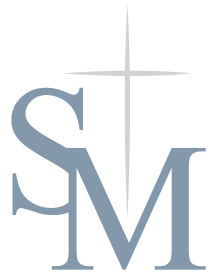                              .....providing values that last a lifetime!October 1, 2020Dear Students, Families, and Friends,Friendship is the monthly virtue for October.  Today is a great day to reach out to someone and extend a hand of friendship either in person or virtually.  Now more than ever we need to practice the virtue of Friendship.  With the Covid 19 pandemic, the natural disasters, and day to day trials that we all must deal with, we must do what we can to let people know we care and are praying for them.  This could be as simple as talking with someone that is struggling or as complex donating time, talents, and money where needed.  In all cases, we make a difference when we show friendship to one another.  Please reflect on how you and your family can work on these virtues at home also by checking our this website: https://www.nashvilledominican.org/wp-content/uploads/PARENT-Guide-VIP-1.pdfParent/Teacher Conferences will be held in person on Thursday, October 22. We will begin conferences at 7:30 am and end at 7:00 pm so we can spread them out and limit the number of people in the building at one time.  The forms were sent home last week and are due back on Wednesday, October 14.  During conferences, we request that everyone wears a mask while in the school.  We recommend middle school students attend conferences with their parents, but all students are welcome to attend conferences at each parent’s discretion.  For parents that are concerned about coming to school, please contact each teacher with your request to schedule a zoom conference.St. Michael’s T-shirts, Sweatshirts, and Sweatpants on sale now through October 9.  You may order through the attached order forms or online at stores.inksoft.com/stmichaelsapparel.  Please make sure you are ordering the correct size.  ALL orders must be paid for at the time of ordering.  The sweatpants can be worn on Spirit Day and for 5-8th grade PE.  NO LATE ORDERS WILL BE ACCEPTED.Thank you for supporting and following our Covid 19 procedures.  Although we have had some students quarantined, we have not had any school spread cases.  We appreciate parents contacting us when positive cases are in the family so we can persist keeping students in school.  We will continue to follow the local health department guidelines.	St. Michael’s School and Parish website is www.smcsssc.com .  Please check it out often for school and parish news.  Parents are also asked to log in to their Sycamore Education https://app.sycamoreschool.com/index.php?schoolid=   account to track their child’s grades, accounts, lunch menu, calendar of events, pass-a-note, and other up to date information. Although email is the best way to initiate communication with teachers, you can also use the Pass-a-note feature on Sycamore.  There is also an app that can be downloaded to phones.  Unfortunately, in person meetings are not encouraged at this time, but we can set up Zoom or phone conferences.  Communication is the key to every student’s success.  Please check out our Facebook page  for addition information activities happening at school https://www.facebook.com/stmichaelssc/.A few reminders: It is very important that students arrive to school by 7:55. This will give them time to unpack their backpack and be in their seat by the 8:00 am bell.  Breakfast is served in the classrooms this year.  Students that arrive late not only start the day behind themselves but set the whole class behind. Please send jackets with your child daily.  Students must wear jackets outside if the temperature is below 60.  Mornings are chilly. Please try to schedule appointments outside of academic time when possible.  Missing class does affect performance even if they do the assigned work.  Tuition is due the 15th of every month.  It is important to keep up with your monthly payments.  Please let the office know if there is a problem.  We must keep up with financial responsibilities of the school also and your timely tuition payments ensure we do.  Thank you.St. Michael’s has had to amend its open-door policy during this pandemic.  We look forward to the day we can go back to welcoming everyone back into our building and resume our faith sharing activities once again.  Until then, please feel free to call or email Mrs. Williams with any questions or concerns that you have.  Dnswilli2632@smcsssc.com.   We are partners in your child/ren’s education.St. Michael’s Catholic School Important dates:October monthly theme: FRIENDSHIPThu, 10/1 - Volleyball with Homer 3:00 our gym Fri, 10/2 - Spirit Day - Jeans and St. Michael’s ShirtFri, 10/9 - End of First QuarterMon, 10/12  - NO STUDENT SCHOOL - Staff will have professional developmentThu, 10-22 - No School - Parent Teacher IN PERSONFri, 10/23 - NO SCHOOLMon, 10/26 - No STUDENT SCHOOL - Staff will have professional developmentMon, 11/2 - No STUDENT SCHOOL - Staff will have professional developmentFri, 11/6 – Spirit Day - Jeans and St. Michael’s ShirtFri, 11/13 – 2nd Mid-quarter11/25-11/27 – NO SCHOOL Thanksgiving BreakFri, 12/4 - Spirit Day - Jeans and St. Michael’s ShirtFri, 12/18 – End of 2nd Quarter, NOON DISMISSAL12/21 – 1/3 – No School – Christmas vacationCommunication is the key to all successful partnerships.  Please let us know of and questions or concerns that you have.  Thank you for being part of Our St. Michael’s family.  May God continue to bless you and your family.Friends in Christ,Mrs. Williams1 de octubre de 2020Estimados estudiantes, familias y amigos:La amistad es la virtud mensual de octubre. Hoy es un gran día para acercarse a alguien y extender una mano de amistad, ya sea en persona o virtualmente. Ahora más que nunca necesitamos practicar la virtud de la amistad. Con la pandemia de Covid 19, los desastres naturales y las pruebas diarias que todos debemos enfrentar, debemos hacer todo lo posible para que la gente sepa que nos preocupamos y oramos por ellos. Esto podría ser tan simple como hablar con alguien que está luchando o tan complejo como donar tiempo, talentos y dinero donde sea necesario. En todos los casos, marcamos la diferencia cuando nos mostramos caritativos entre nosotros. Reflexione sobre cómo puede trabajar en estas virtudes en casa también consultando nuestro sitio web: https://www.nashvilledominican.org/wp-content/uploads/PARENT-Guide-VIP-1.pdfLas conferencias de padres y maestros se llevarán a cabo en persona el jueves 22 de octubre. Comenzaremos las conferencias a las 7:30 am y terminaremos a las 7:00 pm para que podamos distribuirlas y limitar el número de personas en el edificio a la vez. Solicitamos que todos usen una máscara mientras estén en la escuela. Recomendamos que los estudiantes de la escuela intermedia (5-8) asistan a conferencias con sus padres, pero todos los estudiantes pueden asistir a conferencias con sus padres a discreción de los padres. Para los padres que están preocupados por venir a la escuela, comuníquese con cada maestro con su solicitud para programar una conferencia de zoom.Las camisetas, sudaderas y pantalones deportivos de St. Michael están a la venta desde ahora hasta el 9 de octubre. Puede realizar su pedido a través de los formularios de pedido adjuntos o en línea en stores.inksoft.com/stmichaelsapparel. Asegúrese de que está pidiendo el tamaño correcto y que TODOS los pedidos deben pagarse en el momento de realizar el pedido. Los pantalones deportivos se pueden usar el día del espíritu escolar y para la educación física de los grados 5-8. NO SE ACEPTARÁN PEDIDOS TARDES..Gracias por apoyar y seguir nuestros procedimientos de Covid 19. Aunque hemos tenido algunos estudiantes en cuarentena, no hemos tenido ningún caso de propagación escolar. Agradecemos contactarnos cuando haya casos positivos en la familia para que podamos seguir manteniendo a los estudiantes en la escuela. Continuaremos siguiendo las pautas del departamento de salud local.El sitio web de St. Michael 's School and Parish es www.smcsssc.com. Échale un vistazo a menudo para conocer las noticias de la escuela y la parroquia. También se les pide a los padres que inicien sesión en su cuenta de Sycamore Education https://app.sycamoreschool.com/index.php?schoolid= para rastrear las calificaciones, cuentas, menú de almuerzo, calendario de eventos, pasar una nota y otra información actualizada. Aunque el correo electrónico es la mejor manera de iniciar la comunicación con los maestros, también puede usar la función Pass-a-note en Sycamore. También hay una aplicación que se puede descargar a los teléfonos. Desafortunadamente, no se recomiendan las reuniones en persona en este momento, pero podemos configurar Zoom o conferencias telefónicas. La comunicación es la clave del éxito de todos los estudiantes. Consulte nuestra página de Facebook para obtener información adicional sobre las actividades que se realizan en la escuela https://www.facebook.com/stmichaelssc/.Algunos recordatorios:Es muy importante que los estudiantes lleguen a la escuela a las 7:55. Esto les dará tiempo para desempacar su mochila y estar en su asiento antes de la campana de las 8:00 am. El desayuno se sirve en los salones este año. Los estudiantes que llegan tarde no solo comienzan el día con retraso, sino que también retrasan toda la clase.Por favor envíe chamarras con su hijo todos los días. Los estudiantes deben usar chamarras afuera si la temperatura es menos de 60. Las mañanas son frías. Intente programar citas fuera del horario académico cuando sea posible. Faltar a clases afecta el rendimiento incluso si hacen el trabajo asignado.La colegiatura se debe de pagar el día 15 de cada mes. Es importante mantenerse al día con sus pagos mensuales. Informe a la oficina si hay algún problema. También debemos mantenernos al día con las responsabilidades financieras de la escuela y sus pagos de colegiatura puntuales garantizan que lo hagamos. Gracias.St. Michael 's ha tenido que modificar su política de puertas abiertas durante esta pandemia. Esperamos con ansias el día en que podamos volver a dar la bienvenida a todos a nuestro edificio y reanudar nuestras actividades de compartir la fe una vez más. Hasta entonces, no dude en llamar o enviar un correo electrónico a la Sra. Williams con cualquier pregunta o inquietud que tenga. Dnswilli2632@smcsssc.com. Somos socios en la educación de sus hijos.Escuela Católica St. Michael's Fechas importantes:Tema mensual de octubre: AMISTADJueves, 1/10 - Voleibol con Homer 3:00 nuestro gimnasioVie, 2/10 - Día del Espíritu - Jeans y camisa de San MiguelVie, 10/9 - Fin del primer trimestreLun, 10/12 - NO HAY ESCUELA ESTUDIANTIL - MaestraJue, 10-22 - No hay clases - Padre y maestro EN PERSONAVie, 23/10 - NO HAY CLASESLunes, 26/10 - No ESCUELA ESTUDIANTIL - Personal EI PDLa comunicación es la clave para todas las asociaciones exitosas. Háganos saber las preguntas o inquietudes que tenga. Gracias por ser parte de la familia de St. Michael. Que Dios continúe bendiciendote a ti y a tu familia.Amigos en Cristo,Sra. Williams St. Michael’s Catholic School                             .....providing values that last a lifetime!